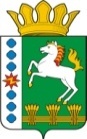 КОНТРОЛЬНО-СЧЕТНЫЙ ОРГАН ШАРЫПОВСКОГО РАЙОНАКрасноярского краяЗаключениена проект Постановления администрации Шушенского сельсовета «О внесении изменений в Постановление администрации Шушенского сельсовета от 30.10.2013 № 53 «Об утверждении муниципальной программы Шушенского сельсовета «Защита населения от чрезвычайных ситуаций и обеспечение пожарной безопасности»  09 декабря 2019 год 							    	                 № 160Настоящее экспертное заключение подготовлено Контрольно – счетным органом Шарыповского района на основании ст. 157 Бюджетного  кодекса Российской Федерации, ст. 9 Федерального закона от 07.02.2011 № 6-ФЗ «Об общих принципах организации и деятельности контрольно – счетных органов субъектов Российской Федерации и муниципальных образований», ст. 5 Решения Шарыповского районного Совета депутатов от 20.09.2012 № 31/289р «О внесении изменений и дополнений в Решение Шарыповского районного Совета депутатов от 21.06.2012 № 28/272р «О создании Контрольно – счетного органа Шарыповского района» (в ред. от 20.03.2014 № 46/536р, от 25.09.2014 № 51/573р, от 26.02.2015 № 56/671р), в соответствии со стандартом организации деятельности Контрольно – счетного органа Шарыповского района СОД 2 «Организация, проведение и оформление результатов финансово – экономической экспертизы проектов Решений Шарыповского районного Совета депутатов и нормативно – правовых актов по бюджетно – финансовым вопросам и вопросам использования муниципального имущества и проектов муниципальных программ» утвержденного приказом Контрольно – счетного органа Шарыповского района от 16.12.2013 № 29 (в ред. от 29.12.2014 № 25), Соглашения от 01.01.2015 «О передаче Контрольно-счетному органу Шарыповского района полномочий Контрольно-счетного органа Шушенского сельсовета по осуществлению внешнего муниципального финансового контроля».          Представленный на экспертизу проект Постановления администрации Шушенского сельсовета «О внесении изменений в Постановление администрации Шушенского сельсовета от 30.10.2013 № 53 «Об утверждении муниципальной программы Шушенского сельсовета «Защита населения от чрезвычайных ситуаций и обеспечение пожарной безопасности» направлен в Контрольно – счетный орган Шарыповского района 09 декабря 2019 года, разработчиком данного проекта Постановления является администрация Шушенского сельсовета Шарыповского района. Основанием для разработки муниципальной программы являются:- статья 179 Бюджетного кодекса Российской Федерации;- Постановление администрации Шушенского  сельсовета от 30.07.2013 № 41 «Об утверждении Порядка принятия решений о разработке  муниципальных программ Шушенского сельсовета, их формировании и реализации» (в ред. от 02.03.2017 № 14-п);- распоряжение администрации Шушенского сельсовета от 02.08.2013  № 18 «Об утверждении перечня муниципальных программ Шушенского сельсовета».Ответственный исполнитель муниципальной программы администрация Шушенского сельсовета.Соисполнители муниципальной программы отсутствуют.В нарушение п. 3.7. постановления администрации Шушенского сельсовета от 30.07.2013 № 41 «Об утверждении Порядка принятия решений о разработке  муниципальных программ Шушенского сельсовета, их формировании и реализации» (в ред. от 02.03.2017 № 14-п), проект постановления предусматривающий утверждение программы при планировании бюджета поселения на очередной финансовый год и плановый период, подлежит утверждению администрацией Шушенского сельсовета в срок не позднее 15 ноября текущего года.Мероприятие проведено 09 декабря  2019 года.В ходе подготовки заключения Контрольно – счетным органом Шарыповского района были проанализированы следующие материалы:- проект Постановления администрации Шушенского сельсовета «О внесении изменений в постановление администрации Шушенского сельсовета от 30.10.2013 № 53 «Об утверждении муниципальной программы Шушенского сельсовета «Защита населения от чрезвычайных ситуаций и обеспечение пожарной безопасности»;- паспорт муниципальной программы Шушенского сельсовета «Об утверждении муниципальной программы Шушенского сельсовета «Защита населения от чрезвычайных ситуаций и обеспечение пожарной безопасности».Подпрограммы муниципальной программы:Предупреждение, спасение, помощь.Обеспечение пожарной безопасности населенных пунктов. Цель муниципальной программы – обеспечение эффективной деятельности и управления в системе гражданской обороны, защиты населения и территорий от чрезвычайных ситуаций и обеспечение пожарной безопасности. Задачи муниципальной программы:Минимизация социального, экономического  и экологического ущерба, наносимого населению, экономике и природной среде от ведения и вследствие ведения военных действий, совершении террористических акций, чрезвычайных ситуаций природного и техногенного характера.Повышение уровня защищенности населения и объектов экономики от пожаров. Сферой реализации муниципальной программы является организация эффективной деятельности защиты населения и территорий от чрезвычайных ситуаций природного и техногенного характера, обеспечение пожарной безопасности.Приоритетами в области защиты населения и территории от чрезвычайных ситуаций являются:- оперативное реагирование на чрезвычайные ситуации природного и техногенного характера и различного рода происшествия;- обеспечение  создания и поддержания в состоянии постоянной готовности к использованию системы оповещения населения об опасностях, возникающих при ведении военных действий или вследствие этих действий, возникновения чрезвычайных ситуаций природного и техногенного характера;- обеспечение осуществления мер для защиты населения и территории от  чрезвычайных ситуаций в состоянии постоянной готовности;- обеспечение создания, содержания и использование в ликвидации чрезвычайных ситуаций резервов материально – технических и иных средств;- организация и проведение аварийно – спасательных и других неотложных работ при чрезвычайных ситуациях;- хранение и поддержание в состоянии постоянной готовности к использованию по предназначению запасов материально – технических средств, в том числе средств индивидуальной защиты, средств радиационной, химической разведки и дозиметрического контроля, плавающих средств для ликвидации чрезвычайных ситуаций техногенного характера.Планируемое финансирование подпрограммных мероприятий составляет за счет бюджета поселения в сумме  123,25 тыс. руб., в том числе:										(тыс.руб.)Сферой реализации программы является организация эффективной деятельности защиты населения и территорий от чрезвычайных ситуаций  природного и техногенного характера, обеспечение пожарной безопасности. С целью оказания помощи населению в чрезвычайных ситуациях на территории поселения созданы  подразделения:- противопожарной охраны, которое прикрывает в противопожарном отношении 100% населенных пунктов Шушенского сельсовета и проводят противопожарную профилактику;  - добровольной пожарной охраны общей численностью 5 человек.Перечень целевых показателей муниципальной программы Шушенского сельсовета с указанием планируемых к достижению значений в результате реализации программыВ результате реализации программы планируется достигнуть следующих показателей:- снизить количество погибших, травмированных и пострадавших при чрезвычайных ситуациях,  пожарах на 80%;- увеличить количество населения, спасенного при  чрезвычайных ситуациях, пожарах на 100%.На реализацию подпрограммы 1 «Предупреждение, спасение, помощь»   планируется финансирование подпрограммных мероприятий за счет средств бюджета поселения в сумме  1,50 тыс.руб., в том числе:- 2020 год в сумме 0,50 тыс.руб.;- 2021 год в сумме 0,50 тыс.руб.;- 2022 год в сумме 0,50 тыс.руб.Целью подпрограммы 1 «Предупреждение, спасение, помощь»  является    минимизация социального, экономического  и экологического ущерба, наносимого населению, экономике и природной среде от ведения и вследствие ведения военных действий, совершении террористических акций, чрезвычайных ситуаций природного и техногенного характера.Задачей является обеспечение эффективного предупреждения и ликвидации чрезвычайных ситуаций природного и техногенного характера, а также участие в ликвидации  последствий  террористических акций и военных действий.Подпрограмма 1 «Предупреждение, спасение, помощь»  направлена на решение вопросов отвечающих за организацию и ведение гражданской обороны, защиту населения,  территорий, объектов экономики и социальной сферы от чрезвычайных ситуаций природного и техногенного характера.На реализацию подпрограммы 2 «Обеспечение пожарной безопасности населенных пунктов» планируется финансирование подпрограммных мероприятий за счет бюджета поселений в сумме 121,75 тыс.руб., в том числе:(тыс.руб.)Объем средств, необходимых на реализацию подпрограммы, определен на основании произведенных сметно – финансовых расчетов. Подпрограмма 2 «Обеспечение пожарной безопасности населенных пунктов» на территории Ивановского сельсовета определяет направление и механизмы реализации полномочий по обеспечению первичных мер пожарной безопасности на территории поселения, усиление противопожарной зашиты населения и материальных ценностей.Основное количество пожаров происходит в жилом секторе. Главной причиной пожаров является неосторожное, небрежное обращение с огнем. В случае возникновения лесных пожаров вблизи населенных пунктов не исключена вероятность перехода на хозяйственные постройки.Из общего количества пожаров основными причинами их возникновения стало:- неосторожное обращение с огнем;- нарушение правил эксплуатации  печей и электрооборудования.Перечень и значения показателей результативности подпрограммы «Обеспечение пожарной безопасности населенных пунктов»Реализация мероприятий подпрограммы позволит к 2022 году:  - снизить количество зарегистрированных пожаров на территории сельсовета до 82,8%; - снизить количество населения погибшего, травмированного и пострадавшего при пожарах на 100%;  - увеличить количество населения спасенного при пожарах на 100%.При проверке правильности планирования и составления проекта Постановления  нарушений не установлено.На основании выше изложенного Контрольно – счетный орган Шарыповского района предлагает администрации Шушенского сельсовета принять проект Постановления администрации Шушенского сельсовета «О внесении изменений в постановление администрации Шушенского сельсовета от 30.10.2013 № 53 «Об утверждении муниципальной программы Шушенского сельсовета «Защита населения от чрезвычайных ситуаций и обеспечение пожарной безопасности».Аудитор Контрольно – счетного органа						И.В. ШмидтКраевой бюджетБюджет поселенияитого2020 год30,142,5132,452021 год42,193,1145,302022 год42,193,1145,30итого114,528,73123,25№ п/пЦели, целевые показателиЕд. изм.Год,предшествующий реализации муниципальной программы Шушенского сельсовета                                       2013 годГоды реализации муниципальной программыГоды реализации муниципальной программыГоды реализации муниципальной программыГоды реализации муниципальной программыГоды реализации муниципальной программыГоды реализации муниципальной программыГоды реализации муниципальной программыГоды реализации муниципальной программыГоды реализации муниципальной программыГоды реализации муниципальной программыГоды реализации муниципальной программы№ п/пЦели, целевые показателиЕд. изм.Год,предшествующий реализации муниципальной программы Шушенского сельсовета                                       2013 год201420142015201520162017201820192020№ п/пЦели, целевые показателиЕд. изм.Год,предшествующий реализации муниципальной программы Шушенского сельсовета                                       2013 год2014201420152015201620172018201920202021202212345566789101112131Цель: Обеспечение эффективной деятельности и управления в системе гражданской  обороны, защиты населения и территорий от чрезвычайных ситуаций и обеспечение пожарной безопасностиЦель: Обеспечение эффективной деятельности и управления в системе гражданской  обороны, защиты населения и территорий от чрезвычайных ситуаций и обеспечение пожарной безопасностиЦель: Обеспечение эффективной деятельности и управления в системе гражданской  обороны, защиты населения и территорий от чрезвычайных ситуаций и обеспечение пожарной безопасностиЦель: Обеспечение эффективной деятельности и управления в системе гражданской  обороны, защиты населения и территорий от чрезвычайных ситуаций и обеспечение пожарной безопасностиЦель: Обеспечение эффективной деятельности и управления в системе гражданской  обороны, защиты населения и территорий от чрезвычайных ситуаций и обеспечение пожарной безопасностиЦель: Обеспечение эффективной деятельности и управления в системе гражданской  обороны, защиты населения и территорий от чрезвычайных ситуаций и обеспечение пожарной безопасностиЦель: Обеспечение эффективной деятельности и управления в системе гражданской  обороны, защиты населения и территорий от чрезвычайных ситуаций и обеспечение пожарной безопасностиЦель: Обеспечение эффективной деятельности и управления в системе гражданской  обороны, защиты населения и территорий от чрезвычайных ситуаций и обеспечение пожарной безопасностиЦель: Обеспечение эффективной деятельности и управления в системе гражданской  обороны, защиты населения и территорий от чрезвычайных ситуаций и обеспечение пожарной безопасностиЦель: Обеспечение эффективной деятельности и управления в системе гражданской  обороны, защиты населения и территорий от чрезвычайных ситуаций и обеспечение пожарной безопасностиЦель: Обеспечение эффективной деятельности и управления в системе гражданской  обороны, защиты населения и территорий от чрезвычайных ситуаций и обеспечение пожарной безопасностиЦель: Обеспечение эффективной деятельности и управления в системе гражданской  обороны, защиты населения и территорий от чрезвычайных ситуаций и обеспечение пожарной безопасностиЦель: Обеспечение эффективной деятельности и управления в системе гражданской  обороны, защиты населения и территорий от чрезвычайных ситуаций и обеспечение пожарной безопасностиЦель: Обеспечение эффективной деятельности и управления в системе гражданской  обороны, защиты населения и территорий от чрезвычайных ситуаций и обеспечение пожарной безопасности1.1Снижение количества населения погибшего, травмированого и пострадавшего при чрезвычайных ситуациях,  пожарах% к 2012 году0,0020,060,060,080,080,080,080,080,080,080,0080,001.2Увеличение количества  населения,  спасенного при  чрезвычайных ситуациях, пожарах% к 2012 году0,000,000,000,00100,0100,0100,0100,0100,0100,0100,0100,00Краевой бюджетБюджет поселенияитого2020 год30,142,0132,152021 год42,192,6144,802022 год42,192,6144,80итого114,527,23121,75№ п/пЦель, показатели результативностиЕд. изм.Источник информацииГоды реализации подпрограммыГоды реализации подпрограммыГоды реализации подпрограммыГоды реализации подпрограммыГоды реализации подпрограммы№ п/пЦель, показатели результативностиЕд. изм.Источник информации20182019202020212022123456789Цель: Повышение уровня защищенности населения и объектов экономики от пожаровЦель: Повышение уровня защищенности населения и объектов экономики от пожаровЦель: Повышение уровня защищенности населения и объектов экономики от пожаровЦель: Повышение уровня защищенности населения и объектов экономики от пожаровЦель: Повышение уровня защищенности населения и объектов экономики от пожаровЦель: Повышение уровня защищенности населения и объектов экономики от пожаровЦель: Повышение уровня защищенности населения и объектов экономики от пожаров1Снижение числа зарегистрированных пожаров% к 2012 годуСтатистическая отчетность82,8082,8082,8082,8082,802Снижение количества населения, погибшего, травмированного и пострадавшего при пожарах% к 2012 годуСтатистическая отчетность100,00100,00100,00100,00100,003Увеличение количества населения, спасенного при пожарах% к 2012 годуСтатистическая отчетность100,00100,00100,00100,00100,00